Государственное казенное дошкольное образовательное учреждениедетский сад № 25 «Солнышко»(ГКДОУ д/с № 25 «Солнышко»)            СОГЛАСОВАНО                                                                     УТВЕРЖДАЮПедагогическим советом	                                                       И.о.заведующегоГКДОУ д/с № 25 «Солнышко»                                                ГКДОУ д/с № 25 «Солнышко»Протокол от 19.01 .2023 г. № 3                                                 _____________К.К.Досниязова                                                              от 19.04.2023 г.Отчето результатах самообследованияГосударственного казенного дошкольногообразовательного учреждениядетского сада № 25 «Солнышко»за 2022 годг. Байконур,2023 г.Самообследование ГКДОУ д/с № 25 «Солнышко» проводится на основании следующих нормативных документов и локальных актов: - Федеральный закон «Об образовании в Российской Федерации» № 273-ФЗ от 29.12.2012г «Об образовании в Российской Федерации» с изменениями от 2 июля 2021 года, Порядком проведения самообследования образовательной организацией, утверждённым приказом Министерства образования и науки РФ № 462 от 14 июня 2013г с изменениями согласно Приказу Минобразования России от 14 декабря 2017 г. № 1218, Постановлением Правительства Российской Федерации №662 от 5 августа 2013 г. «Об осуществлении мониторинга системы образования» с изменениями на 12 марта 2020 г, Уставом ДОУ и регламентирует содержание и порядок проведения внутреннего контроля.- Постановление Правительства Российской Федерации №582 от 10.07.2013г. «Об утверждении Правил размещения на официальном сайте образовательной организации в информационно-телекоммуникационной сети «Интернет» и обновления информации об образовательной организации». Информационная открытость образовательной организации определена ст.29 Федерального закона от 29.12.2012 г. № 273-ФЗ «Об образовании в Российской Федерации» и пунктом 3 Правил размещения на официальном сайте образовательной организации и информационно-телекоммуникационной сети «Интернет» и формату представления информации с изменениями от 07.05.2021 года рекомендациями Департамента в сфере государственной политики в сфере общего образования от 18 июля 2013 года № 08-950 «Рекомендации по предоставлению гражданам-потребителям услуг дополнительной необходимой и достоверной информации о деятельности государственных (муниципальных) дошкольных образовательных организаций и общеобразовательных организаций», Федеральным законом № 152-ФЗ от 27 июля 2006 года "О персональных данных" с изменениями от 2 июля 2021 года, а также Уставом дошкольного образовательного учреждения и других нормативных правовых актов Российской Федерации, регламентирующих деятельность образовательных организаций.-Приказ Министерства образования и науки РФ № 462 от 14 июня 2013г с изменениями согласно Приказу Минобразования России от 14 декабря 2017 г. № 1218, Постановлением Правительства Российской Федерации №662 от 5 августа 2013 г. - Приказ о порядке подготовки и организации проведения самообследования ГКДОУ д/с № 25 «Солнышко» № 01-19/10-1 от 09.01.23 г. Цель самообследования:       Обеспечение доступности и открытости информации о состоянии развития учреждения на основе анализа показателей, установленных федеральным органом исполнительной власти, а также подготовка отчёта о результатах самообследования. Задачи самообследования: -получение объективной информации о состоянии образовательного процесса в образовательной организации; -выявление положительных и отрицательных тенденций в образовательной деятельности; -установление причин возникновения проблем и поиск их устранения. В процессе самообследования проводится оценка: — образовательной деятельности; — системы управления организацией; — содержания и качества образовательного процесса организации; — качества кадрового, программно-методического обеспечения, материально-технической базы; — функционирования внутренней системы оценки качества образования; —анализ показателей деятельности учреждения, подлежащей самообследованию.Аналитическая частьОбщие сведения об образовательной организации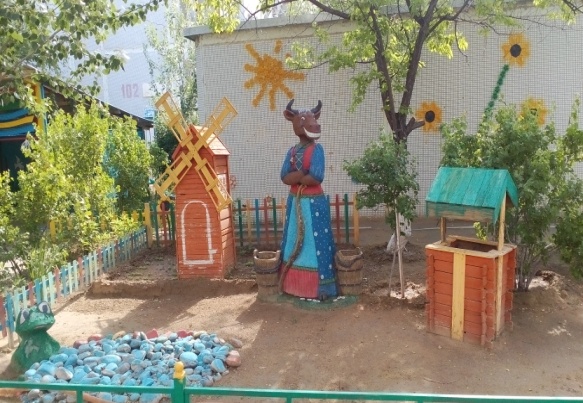 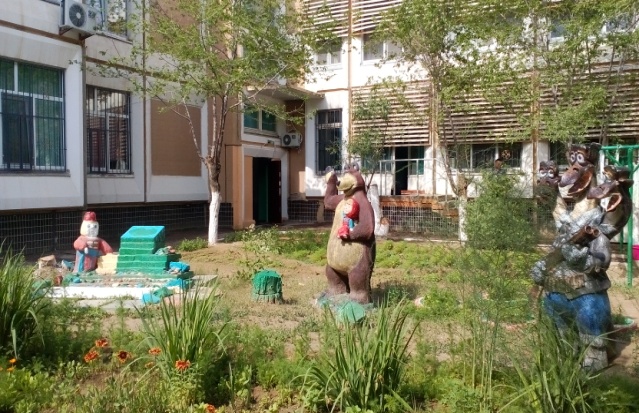 2.Система управления образовательного учреждения   Структурные подразделения соответствуют функциональным задачам и Уставу ГКДОУ д/с 25 «Солнышко». Управление детским садом строится на принципах единоначалия и самоуправления. Управленческая система представлена персональными и коллегиальными органами управления.          Непосредственное управление детским садом осуществляет прошедший аттестацию и.о. заведующего Досниязова Карима Кеншиликовна, которая была назначена на должность 17 февраля 2023 года приказом по Управлению образованием №19/03/19-14 И.о.заведующего планирует и организует образовательный процесс, осуществляет контроль за его ходом и результатами, проводит подбор заместителей заведующего, определяет их должностные обязанности, осуществляет расстановку кадров, устанавливает штатное расписание, зачисляет в ГКДОУ и распределяет воспитанников по  группам, издаёт приказы и распоряжения в пределах своей компетенции.        Зам. зав по ВМР – Каипова Айнура Алдабргеновна , назначена на должность 10 января 2022года Приказ  № 03-07/03-1 от 12.01.2022г. Она организует учебно-воспитательный процесс в ДОУ, руководит его развитием, организует текущее и перспективное планирование деятельности педагогического коллектива, координирует работу воспитателей по выполнению учебных планов и программ, организует разработку необходимой учебно-методической документации, осуществляет систематический контроль за качеством образовательного и воспитательного процесса, проводит работу с молодыми педагогами.       Заместитель заведующего по хозяйственной работе – Досниязова Карима Кеншиликовна назначена на должность 02.12.2013 года приказом заведующего ГКДОУ от 02.12.2013г. № 80/К. Она осуществляет руководство хозяйственной деятельностью дошкольного учреждения, следит за обслуживанием и надлежащим состоянием здания, бесперебойным функционированием всех коммуникаций, контролирует рациональное расходование материалов и финансовых средств, руководит работами по благоустройству, озеленению и уборке территории, координирует работу подчиненных служб, своевременно заключает необходимые договоры, осуществляет контроль за проведением текущего ремонта.       Заместитель заведующего по безопасности – Хусаинов Болат Аманжолович назначен на должность 13.12.2019 г.Организует работу по обеспечению безопасности, антитеррористической защищенности, противодействию экстремизму, противопожарной безопасности, электробезопасности, предупреждению производственного травматизма, соблюдению внутреннего режима и поддержанию общественной дисциплины.       В учреждении сформированы коллегиальные органы управления:Общее собрание работников -  представляет полномочия работников учреждения.Педагогический совет учреждения – постоянно действующий коллегиальный орган управления педагогической деятельностью учреждения. Деятельность коллегиальных органов управления осуществляется в соответствии с Положением об Общем собрании работников, Положением о Педагогическом совете, Положением о Совете родителей.Представительным органом работников является действующий в учреждении с 2003 г. профсоюз работников.                        Структура образовательного учреждения и система его управления_____________________________________________Вывод: Учреждение осуществляет свою деятельность в соответствии с законодательством Российской Федерации, ведется планомерная работа по совершенствованию нормативно – правовой базы.3.ОЦЕНКА ОБРАЗОВАТЕЛЬНОЙ ДЕЯТЕЛЬНОСТИ           Образовательная деятельность в ГКДОУ строится в соответствии с нормативно-правовыми документами. Фундамент образовательного процесса составляет основная образовательная программа дошкольного образования, разработанная и утвержденная в ГКДОУ в соответствии с требованиями ФГОС ДО. Программа базируется на положениях основной образовательной программы дошкольного образования «От рождения до школы» под редакцией Н. Е. Вераксы, Т. С. Комаровой, М. А. Васильевой. Воспитательно-образовательная работа строилась по пяти образовательным областям: «Физическое развитие», «Познавательное развитие», «Речевое развитие», «Социально-коммуникативное развитие» и «Художественно-эстетическое развитие», которые ориентированы на разностороннее развитие детей с учётом их возрастных и индивидуальных особенностей. Реализация каждого направления предполагает решение специфических задач во всех видах детской деятельности, имеющих место в режиме дня дошкольного учреждения: режимные моменты, игровая деятельность; специально организованные традиционные и интегрированные занятия; индивидуальная и подгрупповая работа; самостоятельная деятельность; опыты и экспериментирование. В 2022 учебном году в ГКДОУ д/с №25 «Солнышко» вся работа коллектива проводилась согласно поставленным целям и задачам годового плана. Цель: создание благоприятных условий для полноценного проживания ребёнком дошкольного детства, формирование основ базовой культуры личности, всестороннее развитие психических и физических качеств в соответствии с возрастными и индивидуальными особенностями, подготовка к жизни в современном обществе, формирование предпосылок к учебной деятельности, обеспечение безопасности жизнедеятельности дошкольников. Задачи:1.Совершенствовать условия для сохранения и развития физического и психического здоровья детей, и оптимизировать систему психологического сопровождения образовательного процесса для повышения качества образования.2.Создавать условия для всестороннего развития нравственно-патриотического потенциала детей дошкольного возраста, воспитания гражданственности через построение целостного педагогического процесса.       3.Формировать речевые и коммуникативные умения дошкольников в процессе непрерывной образовательной деятельности, в индивидуальной работе на основе комплексного подхода.                                                                                                                                                                                       4. Привлекать родителей в образовательный процесс с использованием различных форм. Осуществлять работу в тесном контакте с родителями, обеспечивать психолого-педагогическую поддержку семьи, повышать компетентность родителей (законных представителей) в вопросах образования, охраны и укрепления здоровья детей.             5. Укреплять материально - техническую базу посредством обновления предметно-развивающей среды, оснащение интерактивным оборудованием, новыми методическими пособиями в соответствии с ФГОС ДО.       Планируя и осуществляя воспитательно - образовательный процесс педагогический коллектив опирается на нормативно – правовые документы:- ФЗ от 29.12.2012 г. №273«Об образовании в Российской Федерации» с изменениями от 2 июля 2021года.- СанПиН 2.4.3648-20.-Приказ Минобрнауки от 17.10.2013 г. № 1155 «Об утверждении ФГОС ДО».  №273«Об образовании в Российской Федерации» с изменениями от 2 июля 2021года,В детском саду разработан гибкий режим дня, учитывающий возрастные психофизиологические возможности детей, их интересы и потребности, обеспечивающий взаимосвязь планируемых занятий с повседневной жизнью детей в детском саду. При составлении режима дня учтены климатические условия (в течение года режим дня меняется дважды). В летний оздоровительный период увеличивается время пребывания детей на прогулке. Во время прогулки с детьми проводятся игры и физические упражнения. Подвижные игры проводят в конце прогулки перед возвращением детей в помещение ГКДОУ. Дневному сну отводится 2- 2,20 часа. Самостоятельная деятельность детей (игры, подготовка к занятиям, личная гигиена и других) занимает в режиме дня не менее 3 - 4 часов. Образовательная деятельность, требующая повышенной познавательной активности и умственного напряжения детей, проводятся в первую половину дня и в дни наиболее высокой работоспособности детей (вторник, среда) и сочетаются с физкультурными и музыкальными занятиями. В середине совместной образовательной деятельности проводятся физкультминутки. Организация образовательного процесса осуществляется через совместную деятельность детей и взрослого (непосредственная образовательная деятельность и Образовательная деятельность в режимных моментах), самостоятельную деятельность детей, взаимодействие с семьей, социальными партнерами. Реализация физического и художественно-эстетического направлений занимает не менее 50% общего времени, отведенного на НОД.Объём образовательной нагрузки в течение недели соответствует Санитарно- эпидемиологическим правилам и нормативам СанПиН 2.4.3648-20 «Санитарно- эпидемиологические требования к устройству, содержанию и организации режима работы в дошкольных образовательных организациях» (утв. Главным государственным санитарным врачом РФ от 28.09.2020 № 28). При составлении расписания непосредственно образовательной деятельности соблюдены перерывы продолжительностью не менее 10 минут, предусмотрено время для физкультурных минуток, двигательных пауз. В комплексы педагоги включают корригирующие упражнения на осанку, зрение, плоскостопие, дыхательные упражнения.           В Учреждении используются фронтальные, групповые, подгрупповые и индивидуальные формы организации образовательной деятельности.           Основной формой работы в возрастных группах является занимательная деятельность: дидактические игры, игровые ситуации, экспериментирование, проектная деятельность, беседы и др. Продолжительность учебного года с сентября по май. Во время летнего оздоровительного периода планируются занятия физического и художественно-эстетического направлений.                        Организованная в ГКДОУ развивающая предметно - пространственная среда инициирует познавательную и творческую активность детей, предоставляет ребенку свободу выбора форм активности, обеспечивает содержание разных форм детской деятельности, безопасна и комфорта, соответствует интересам, потребностям возможностям каждого ребенка, обеспечивает гармоничное отношение ребенка с окружающим миром.3.1.Социальная активность и внешние связи образовательного учреждении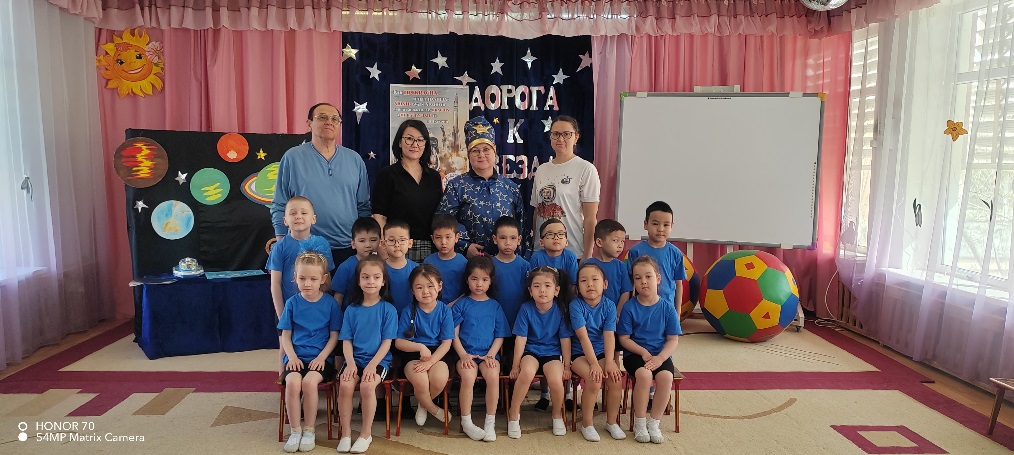 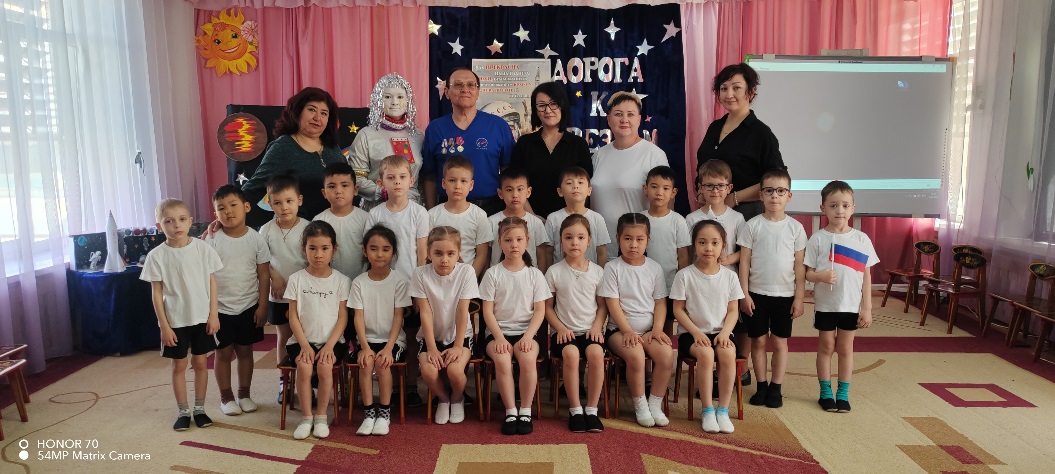 3.2. Взаимодействие с родителями         В 2022 учебном году работе с семьей уделялось достаточно внимания. В течение года проводилась активная работа с родителями воспитанников детского сада. Многие родители в течение года присутствовали на занятиях, утренниках и праздниках, развлечениях, утренней зарядке, на занятиях по физической культуре, плавании.         Родители посещали общие и групповые родительские собрания, и консультации, принимали участие в анкетировании, вносили предложения по улучшению роботы детского сада. Активное участие принимали родители в тематических выставках, которые регулярно обновлялись в холле 1 этажа. В течение года обновлялся стенд «Информация для родителей». Выпуски газеты «Солнечные новости», посвящались праздничным датам: День Матери, Новый год, 23 февраля, 8 Марта, день Космонавтики, День Победы и др. Регулярно обновлялась информация для родителей на стендах в группах и фойе детского сада.Ежеквартально проводится анкетирование по вопросам оценки качества работы учреждения.Вывод: Анализ образовательной деятельности показал, что поставленные задачи выполнены в полном объеме. В учреждении созданы условия для осуществления образовательной деятельности в соответствии с ФГОС ДО.4.ОЦЕНКА КАЧЕСТВА ОБРАЗОВАНИЯ     Согласно требованиям, Федерального государственного образовательного стандарта дошкольного образования (ФГОС ДО), результаты освоения Программы сформулированы в виде целевых ориентиров на конец раннего возраста и конец дошкольного детства, которые не подлежат непосредственной оценке, в том числе в виде педагогической диагностики.     Педагогический коллектив детского сада работал над решением задач, которые строились согласно утвержденному годовому плану и включали в себя:- организацию образовательного процесса в ГКДОУ в соответствии с ФГОС;    - физкультурно – оздоровительную работу;    -  совершенствование работы по развитию связной речи дошкольников;    - формирование у дошкольников целостного представления о природе как живом организме;      -  развитие музыкальных способностей детей;    - развитие художественно-изобразительных способностей детей с помощью нетрадиционных техник рисования.  Решение этих задач осуществлялось по следующим направлениям:1.   Физическое развитие;2.   Социально-личностное развитие;3.   Познавательно развитие;4.   Художественно-эстетическое развитие;5.   Речевое развитие.Система открытых мероприятий, консультаций, семинаров - практикумов были направлены на развитие интеллектуальных способностей детей, развитие познавательно-речевой и эмоциональной сфер детей, а также развитие творческого потенциала педагогических работников.Использование современных образовательных технологий – ТРИЗ, проектирование, моделирование и других активных методов обучения позволяет разнообразить образовательную деятельность и повышает интерес детей к занятиям и сотрудничеству ребенка и взрослого.Результатом осуществления воспитательно – образовательного процесса явилась качественная подготовка детей к обучению в школе.      Большая работа по подготовке детей к школе была проведена логопедом. Основная цель, поставленная на 2022 учебный год: оказание своевременной коррекционно – педагогической помощи детям с различными видами речевых нарушений. Было проведено углублённое обследование речи детей старших и подготовительных к школе групп. В течение года велась необходимая документация логопеда: речевые карты, журналы посещения логопедических занятий, календарные планы, журналы взаимосвязи со специалистами детского сада и воспитателями логопедической группы, разрабатывались конспекты занятий. Были составлены индивидуальные образовательные маршруты для детей с ОВЗ: для ребенка с нарушением зрения, для ребенка с ДЦП, для ребенка с нарушением слуха и ребенка с РАС. В течение учебного года проводились подгрупповые и индивидуальные коррекционные занятия согласно циклограмме рабочего времени. Велась консультативная работа с педагогами детского сада.Результаты работы логопедического пункта:Исследование психолого-педагогической оценки готовности к началу школьного обучения детей подготовительных групп № 1 и № 2 было проведено по плановому графику согласно годовому плану педагогом психологом.Основной причиной так называемой неготовности ребенка к школе является «низкий уровень функциональной готовности («школьная незрелость»), т.е. несоответствие степени созревания определенных мозговых структур, нервно-психических функций задачам школьного обучения».Воспитанники ДОУ реализуют свой творческий потенциал в различных конкурсах, (городских, всероссийских, международных) Достижения обучающихся в конкурсах, соревнованиях и других мероприятияхВ учреждении имеются документы, регламентирующие функционирование внутренней системы оценки качества образования.    В ГКДОУ предусмотрены следующие уровни системы оценки качества:-  самоанализ ГКДОУ - проводится ежегодно;-  внешняя оценка ГКДОУ – проводится контролирующими органами согласно плану – графика;-   педагогическая диагностика (в начале и конце года) для дальнейшего планирования индивидуальной работы с детьми.Процесс внутренней самооценки качества образования регулируется внутренними локальными актами. Результаты берутся за основу для дальнейшего корректирования образовательного процесса и условий образовательной деятельности.В оценке качества образовательной деятельности ГКДОУ принимают участие родители. С этой целью проводится анкетирование, опрос.  По итогам опроса деятельностью ГКДОУ за 2021 год удовлетворенность составила 100 %.Удовлетворенность населения качеством дошкольного образования4.1. Медицинская деятельность       В ГКДОУ функционирует медицинский блок, оснащенный необходимым оборудованием. В него входят - приемная, изолятор, процедурная. Медицинскую деятельность осуществляют старшие медицинские сестры, которые имеют сертификаты и свидетельства о курсах повышения квалификации. А также свидетельство о присвоении первой квалификационной категории.Сохранение и укрепление здоровья воспитанниковГруппы здоровьяАнализ заболеваемости детей группы риска и часто болеющихВывод: Система оценки качества ГКДОУ позволяет выявлять и корректировать различные направления деятельности учреждения. Анализ содержания и качества подготовки воспитанников показал соответствие предъявляемым требованиям. Использование новых технологий (здоровьесберегающей, информационно – коммуникативной и др.) позволило повысить уровень усвоения детьми образовательной программы.5. КАДРОВОЕ ОБЕСПЕЧЕНИЕУровень квалификации педагогических кадров является важнейшим ресурсом в обеспечении высокого уровня качества образования. Учреждение по состоянию на 30.12.2022 г. укомплектовано педагогическими кадрами на 100 %. В настоящее время в учреждении работают 84 сотрудников, из них 28 педагогические работники. Воспитатели -22; педагог-психолог - 1; учитель логопед - 1; музыкальный руководитель – 2; инструктор по физическому воспитанию - 2.Работа с кадрами направлена на повышение профессионализма, творческого потенциала педагогической культуры педагогов, оказание методической помощи педагогам. Составлен план прохождения аттестации, повышения квалификации педагогов.Педагоги детского сада постоянно повышают свой профессиональный уровень, посещают методические объединения, знакомятся с опытом работы своих коллег и других дошкольных учреждений города, изучают новинки периодической и методической литературы. Все это в комплексе дает хороший результат в организации педагогической деятельности и улучшении качества образования и воспитания дошкольников.Данные по стажу работы педагогических работников Данные по количественному, качественному составу педагогических работниковПовышение квалификации педагоговУчастие педагогов в работе методических объединений   Педагоги регулярно повышают свой профессиональный уровень, посещая семинары, заседания ГМО, изучая новинки методической литературы, участвуют в дистанционных конкурсах для педагогов, семинарах, вебинарах. Активно распространяют свой педагогический опыт, участвуя в городских, всероссийских конкурсах, открытых мероприятиях.Вывод: Анализ кадрового обеспечения ГКДОУ показал, что учреждение укомплектовано квалифицированными педагогическими кадрами. Уровень профессиональной подготовки сотрудников соответствует требованиям ФГОС ДО, ведется планомерная работа по повышению уровня квалификации педагогов.6.   УЧЕБНО – МЕТОДИЧЕСКОЕ ОБЕСПЕЧЕНИЕ	Образовательное учреждение оснащено методическими, дидактическими и наглядными пособиями, которое позволяет обеспечить качественное функционирование воспитательно - образовательной системы ГКДОУ. Ведется работа над обновлением и пополнением учебно - методического обеспечения учреждения по реализации ООП ДО. В детском саду имеется фонд дополнительной литературы, включающий детскую художественную и научно-популярную литературу, справочно-библиографические и периодические издания, сопровождающие реализацию основной образовательной программы. Библиотечный фонд методического кабинета регулярно пополняется новой методической и детской художественной литературой в соответствии с реализуемой программой дошкольного образования и спектром предоставляемых дополнительных услуг. В учреждении созданы организационно-методические условия для решения задач по охране жизни и укрепления здоровья детей; обеспечения интеллектуального, личностного и физического развития ребенка; приобщения детей к общечеловеческим ценностям; взаимодействия с семьей для обеспечения полноценного развития ребенка. В методическом кабинете создана библиотека методических материалов и нормативно-правовых документов, которая обновляется и пополняется по мере необходимости и возможности. Материалы методического кабинета доступны для пользования педагогов и востребованы ежедневно.           Вывод: Анализ соответствия оснащения методического кабинета принципу необходимости и достаточности для реализации ООП ДО показал, что в методическом кабинете созданы условия для возможности организации совместной деятельности педагогов и воспитанников. Учебно-методическое обеспечение соответствует ФГОС ДО, ООП ДО, условиям реализации ООП ДО. 7. АНАЛИЗ КАЧЕСТВА БИБЛИОТЕЧНО-ИНФОРМАЦИОННОГО ОБЕСПЕЧЕНИЯВ учреждении имеется методический кабинет, в котором находится библиотека методической и художественной литературы для детей (хрестоматии для чтения, сказки, стихи, рассказы отечественных и зарубежных писателей), научно-популярная литература (атласы, энциклопедии и т.д.), репродукции картин, иллюстратив-ный материал, дидактические пособия, демонстрационный и раздаточный материал.Имеется методическая литература по направлениям развития: социально-личностное, физкультурно-оздоровительное, познавательно-речевое, художественно-эстетическое в соответствии с образовательной программой детского сада; научно-методическая литература, теория и методика организации деятельности дошкольников, специальная психология, дошкольная педагогика и психология, словари.В фонде периодической литературы имеются подписные издания для педагогов: «Обруч», «Дошкольное воспитание», «Справочник старшего воспитателя ДОУ», «Управление ДОУ», «Музыкальный руководитель» и др.Учет библиографического фонда ведется с помощью картотеки методической и художественной литературы.Учреждение обеспечено современной информационной базой. Имеется локальная сеть с выходом в Интернет, электронная почта. Открытость и доступность информации о деятельности Учреждения для заинтересованных лиц обеспечивается официальным сайтом в сети Интернет solnishko-baik.ru/. Сайт соответствует требованиям законодательства Российской Федерации. Вывод: библиотечно-информационное обеспечение соответствует требованиям законодательства, информация о деятельности Учреждения находится в открытом доступе для родителей (законных представителей) и общественности.8.Материально – техническое обеспечениеСведения о наличии зданий, сооружений: Здание -1 , этажность - 2, площадь здания 3721,21 кв. м.                                              Перечень кабинетов и их количество Медицинское обслуживание обеспечивают старшие медсестры, медсестра бассейна. Старшие медсестры проводят вакцинацию детей в соответствии с графиком прививок, осуществляют контроль за качеством и сроками реализации продуктов питания, проводятся отбор проб готовой продукции в рамках производственного контроля, совместно с бракеражной комиссией контролируют качество готовых блюд.8.1.Наличие здоровьесберегающего оборудования         В соответствии с утвержденным годовым планом, инструктором по физкультуре проводятся физкультурные занятия. Физкультурный и тренажерный залы оснащены спортивным оборудованием в соответствии с требованиями СанПин. Все оборудование проходит проверку на безопасность.1. Шведская стенка							18. Мячи с шипами2.Сенсорные мячи							19. Мячи утяжеленные3. Оборудование «Фантазия»					20. Тренажер «Велосипед»4.Дорожка «Гофр»							21.Твистор механический5.Дорожка «Топ – топ»						22  Сухой бассейн6. Оборудование «Улитка»						23. Тренажер «По волнам»7. Комплекс «Батыр»						24.Гимнастические скамьи8. Мячи волейбольные, баскетбольные9. Массажные дорожки10. Диск «Здоровье»11. Детский батут12. Обручи разного диаметра (по количеству детей в группе) 13.Скакалки (по количеству детей в группе)14. Гантели (по количеству детей в группе)15. Оборудование «Божья коровка»16. Оборудование «Перекати поле»17. Складные маты.   Для занятия физкультурой в ГКДОУ имеются:- физкультурный зал- тренажерный зал- плавательный бассейн- спортивная площадкаВ ГКДОУ круглый год функционирует плавательный бассейн, занятия проводятся в средних, старших, подготовительных к школе группах один раз в неделю, в соответствии с расписанием занятий инструктора по плаванию, а также праздники, развлечения по плану инструктора по физкультуре. В младших группах проводятся подготовительные обучающие занятия в сухом бассейне.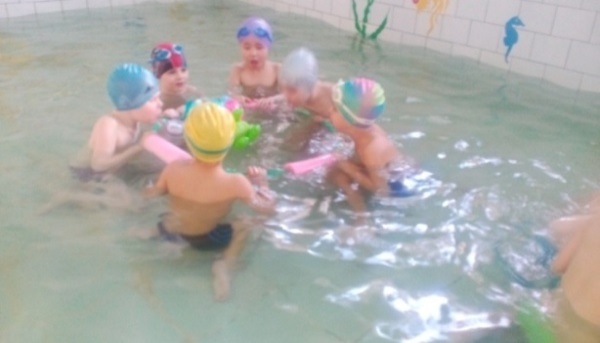 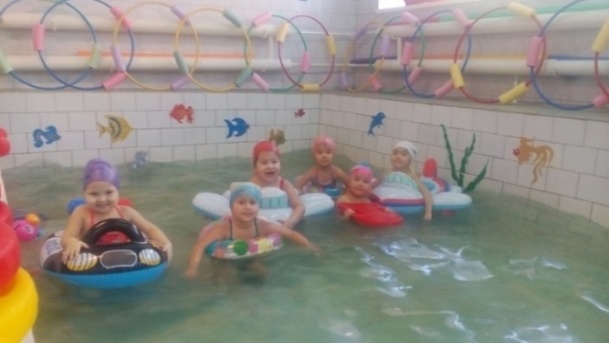 Оснащенность техническими средствами обучения  	Учреждение имеет свой сайт solnishko-baik.ru. а так же электронную почту -dssolnyshko25@mail.ru.8.2.Динамика изменений материально - технического состоянияобразовательного учреждения        В 2018 году были приобретены: Принтер – 1 шт., водонагреватель Аристон - 1 шт., полки для игрушек  в бассейн – 5 шт., уголок книжный – 1 шт., уголки для лепки 11 шт., уголок природы 1 шт.Проведен текущий ремонт: - кровля 4-й блок, система холодного водоснабжения, систем отопления, канализации в подвальном помещении.Проведен косметический ремонт лестничных пролетов, МАФов на прогулочных участках, деревянного покрытия пола беседок.                                                                       В групповых комнатах имеется: необходимая мебель для проведения занятий, шкафы для хранения игрушек, наглядного и раздаточного методического материала, дидактических пособий, игрушки для сюжетно – ролевых  и индивидуальных игр, настольные и настольно – печатные игры, спальни оснащены одно и двухярусными кроватями, в туалетных комнатах имеются умывальные раковины, полотенечницы, поддоны для мытья ног. 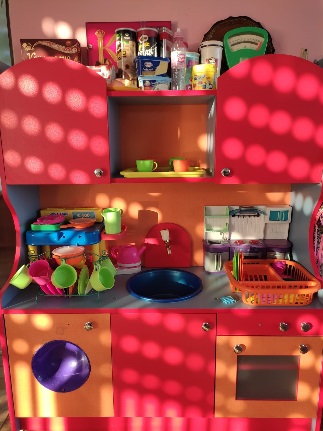 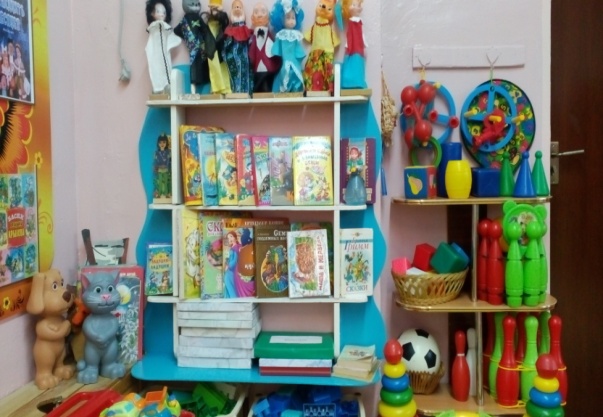 8.3.Соблюдение мер противопожарной и антитеррористической безопасности       Одно из важнейших направлений деятельности администрации является обеспечение безопасности в детском саду.- пожарная безопасность- антитеррористическая безопасность- охрана труда- обеспечение требований СанПиН.     Учреждение полностью обеспечено средствами пожаротушения, осуществляется ежедневный контроль за состоянием запасных и эвакуационных выходов. С сотрудниками проводятся плановые инструктажи, занятия, тренировочные эвакуации.В наличие имеется АПС с выводом на пульт диспетчера ПЧ, кнопка охранной сигнализации с выводом на пульт ОВО. Установлены видеокамеры (внутренние 18 шт. и наружные 10 шт.) работает домофон.Вывод: Учреждение полностью обеспечено необходимым оборудованием для осуществления деятельности. Ведется работа по дальнейшему улучшению материально – технической базы ГКДОУ для успешной реализации образовательной программы свете требований ФГОС ДО.ПОКАЗАТЕЛИДЕЯТЕЛЬНОСТИ ДОШКОЛЬНОЙ ОБРАЗОВАТЕЛЬНОЙ ОРГАНИЗАЦИИ,ПОДЛЕЖАЩЕЙ САМООБСЛЕДОВАНИЮНаименование образовательной организацииГосударственное казенное дошкольное образовательное учреждение детский сад № 25 «Солнышко» ГКДОУ д/с № 25 «Солнышко»Уставот 15.06.2018 г.Адрес организацииг. Байконур, 7 мкр, № 4аТелефон5-25-45, 5-22-87Электронная почтаdssolnyshko25@mail.ruФИО и.о.заведующегоДосниязова Карима КеншиликовнаУчредительУправление образованием города БайконурЛицензияСерия РО № 017746 Регистрационный № ББК 000022 ОБР от 28.10.2016 (бессрочно)1.ФГБУЗ ЦМСЧ ФМБАМедицинское обследование воспитанников согласно договора2.ЦРТД и ЮУчастие в городских конкурсах3.ОГИБДДВикторины по ПДД, праздники, развлечения, собрания, беседы4.«Специальное управление ФПС № 70 МЧС России»Экскурсии подготовительных групп 5.Филиал №5 «Семейного чтение»Экскурсии старших и подготовительных группВсегоНарушение устной речиНарушение устной речиВсегоОНРФФНРОбследовано85--Выявлено5242,3%57,7%Зачислено3060%40%Выпущено1435,764,3%Выбыло0--Продолжат курс коррекции1662,5%37,5%Подготовительная к школе группа 1Подготовительная к школе группа 1Подготовительная к школе группа 1Начало годаКонец годаГотовность к началу регулярного обучения в школе.5 детей25  %65 %Условная готовность к началу обучения  8 детей37  %20 %Условная неготовность к началу регулярного обучения6 детей30  %15 %Неготовность к началу регулярного обучения.1 детей5  %      0 %Выбыл из ДОУ   2 детейПодготовительная к школе группа 2Подготовительная к школе группа 2Подготовительная к школе группа 2Начало годаКонец годаГотовность к началу регулярного обучения в школе.6 детей32 %64%Условная готовность к началу обучения7 детей37 %36%Условная неготовность к началу регулярного обучения 5 детей26 %0%Неготовность к началу регулярного обучения. 1 детей5 %0%Выбыл из ДОУ5 детейНазвание мероприятияЧисло участниковРезультатМеждународный игровой конкурс «Человек и природа» (декабрь)501 место – 8 грамот2 место – 3 грамоты3 место – 7 грамотСертификаты участникам- 32Международный игровой конкурс «Человек и природа» (март)371 место – 10 грамот2 место – 11 грамоты3 место – 3 грамотСертификаты участникам- 13XXI Городской фестиваль «Забава» среди дошкольных учреждении «Играй, оркестр»12Диплом за участиеГородской конкурс неопалимая купина11-место- 1 грамотаВсероссийский конкурс «Новогодняя мастерская»11-место- 1 грамотаВсероссийский конкурс «Осенний день календаря»51-место-5 грамотВсероссийский конкурс «Волшебное лукошко»11-место-1 грамотаВсероссийский конкурс «Мамино тепло»41-место- 4 грамотыВсероссийские конкурсы «В мире птиц», «Пернатые непоседы»21-место- 2 грамотыВсероссийский конкурс «По странице красной книги»11-место-1 грамотаВсероссийский конкурс «Просто космос»31-место-3 грамотыВсероссийский конкурс «Я расту патриотом»11-место-1грамотыВсероссийские конкурсы «Весенний перезвон»», «Подарок мам»11-место-1 грамотаВсероссийский конкурс «Сквозь года»11-место-1 грамота2022 год2022 год2022 годЧисло воспитанниковЧисло опрошенных родителейЧисло удовлетворенных качеством образования245                 245100%ГодI группаI группаII группаII группаIII группаIII группаIV группаIV группаГодII группа раннего розрастасадII группа раннего розрастасадII группа раннего розраста.садII группа раннего розрастасад20223715403521205        пп/пКлассификация болезнейНозологическая формаКоличество детей        пп/пКлассификация болезнейНозологическая форма2022г.245 ч.1Туб инфицированиеВираж, туб инфицирование, контакт БК, гипер проба5Болезни ЛОР - органовГипертрофия небных миндалин1Болезни нервной системыЗПР, энцефалопатия10Болезни сердечнососудистой системыMAC, ПМК1Болезни опорно-двигательного аппаратаПлоскостопие (с 6 лет), нарушение осанки3Болезни органов пищеваренияДискинезия желчевыводящих путей-Болезни мочеполовой системыИнфекция мочевыводящих путей, кристаллурия-Болезни кожи и подкожной клетчаткиАллергия, эскудативно-катаральный диатез3Болезни кроветворенияАнемия (1 и легкой степени)14Стоматологические заболеванияКариес зубов7Всего441ЧБД10Количество Педагогический стажПедагогический стажПедагогический стажПедагогический стажПедагогический стажКоличество До 3 лет 3-5л.5-10л.10-20л.Свыше 20 л.28225163Общее количествоОбразование Образование Квалификационная категорияКвалификационная категорияСоответствие занимаемой должностиОбщее количествоВысшее Среднее Высшая Первая Соответствие занимаемой должности281990424№ п/пМероприятиеТема мероприятияДата Место проведенияУчастники 1ГМС старших и подготовительных к школе группМастер класс «Использование атрибутов в народно-сценическом танце как способ сохранения народных традиций»Согласно графику работы ГМС ДООГБУ ДО «ЦРТДиЮ им.В.М.Комарова»Еремина Б.Б.Жаксыбаева М.Ж.2ГМС средних групп ГМС старших и подготовительных к школе группМастер класс «Шерстеная акварель как средство развития творческих и познавательных способностей обучающихся»Согласно графику работы ГМС ДОО ГБУ ДО «ЦРТДиЮ им.В.М.Комарова»Жусупова А.Название мероприятияФИО педагогаРезультатДатаВысшая школа делового администрированияАбдраймова Аймкуль СайдиновнаДиплом I место10.12.22Высшая школа делового администрированияНабиева Парвана Джандар кызыДиплом I место10.12.22Высшая школа делового администрированияНабиева Парвана Джандар кызыБлагодарственное письмо25.11.22Высшая школа делового администрированияАйтпамбетова Баян КурбашовнаБлагодарственное письмо25.11.22Высшая школа делового администрированияЕрёмина Бота БидашовнаДиплом за II местоБлагодарственное письмо28.12.2223.12.22Высшая школа делового администрированияАлипова Эльмира АлиханкызыДиплом II местоБлагодарственное письмо10.12.2209.12.22Высшая школа делового администрированияРысмагамбетова Майра УалихановнаБлагодарственное письмоБлагодарственное письмо22.10.2225.10.22Высшая школа делового администрированияГолованова Елена ТамоновнаБлагодарственное письмоСертификат  09.12.2208.12.22Высшая школа делового администрированияОспанова Асем ТалгатбеккызыБлагодарственное письмо09.12.22Высшая школа делового администрированияЖусупова АкмаралСертификатСертификат21.12.2221.12.22Высшая школа делового администрированияЖиемуратова РайлаБлагодарственное письмо21.12.22Всероссийский конкурс «Доутесса»Набиева Парвана Джандар кызыДиплом I место25.11.22Всероссийский конкурс «Доутесса»Набиева Парвана Джандар кызыДиплом I место15.12.22Всероссийский конкурс «Доутесса»Абдраймова Аймкуль СайдиновнаЛауреат06.12.22Всероссийский конкурс «Доутесса»Елкей Умит НуртуганкызыДиплом II местоДиплом I место0212.2206.12.22Всероссийский конкурс «Доутесса»Титова Марина ЕсетовнаДиплом III место06.12.22Всероссийский конкурс «Доутесса»Дунаева Роза НиколаевнаДиплом IДиплом II место10.11.2206.12.22Всероссийский конкурс «Доутесса»Голованова Елена ТамоновнаДиплом II место06.12.22Всероссийский конкурс «Доутесса»Алипова Эльмира АлихановнаДиплом I местоДиплом II место06.12.2202.12.22Всероссийский конкурс «Доутесса»Рысмагамбетова Майра УалихановнаДиплом I место25.11.22Всероссийский конкурс «Доутесса»Набиева Парвана Джандар кызыДиплом I место15.12.22Всероссийский конкурс «Доутесса»Абжалиева Багдагуль РамазановнаЛауреат06.12.22Городской фестиваль национальных культур «Дружба народов»Еремина Бота БидашовнаДиплом участника04.06.2022Городской фестиваль национальных культур «Дружба народов»Жумагулова Асел ЖумагуловкызыДиплом участника04.06.2022Городской фестиваль национальных культур «Дружба народов»Оспанова Асем ТалгатбеккызыДиплом участника04.06.2022Городской фестиваль национальных культур «Дружба народов»Елкей Умит НуртуганкызыДиплом участника04.06.2022Городской фестиваль ДиЮТ «Забава»Еремина Бота БидашовнаДиплом23.03.22Всероссийский конкурс «ПедСтарт»Айтпамбетова Баян КурбашовнаДиплом II место13.12.22Вид и назначение  помещений, территорий (учебные, учебно-вспомогательные, подсобные, административные и др.)Количество1.Игровая столовая 2.Спальная 3.Раздевальная 4. Туалетная 5. Пищеблок 6.Медицинский кабинет 7. Музыкальный зал8. Физкультурный зал 9.Методический кабинет 10. кабинет зам. завед. по ХР 12.Прачечная 14.Кабинет делопроизводителя15.Кабинет психолога и логопеда111111111 (2 комн.)1 (3комн.)11 (2 комн.)1 1111Условия для обеспечения медицинского обслуживанияУсловия для обеспечения медицинского обслуживания3.2.4.1.Наличие санитарно-эпидемиологического заключения на медицинскую деятельность94.ФУ 03.000.М.00001.01.14 от 15.01.2014 г.3.2.4.2. Наличие лицензии№ 94-01-000025 от23.07.2014 г.3.2.4.3.Наличие медицинского оборудования:1.Термоконтейнер  для перевозки бактерицидных  препаратов2.Облучатель бактерицидный ОБНП настенно-потолочный                         3.Кварцевая лампа навесная  2- х ламповая4.Кварцевая лампа5.Кварцевая лампа передвижная6.Облучатель бактерицидный ОБН7.Весы медицинские8.Детский тонометр ручной9.Ингалятор «Муссон»10. Холодильник фармацевтический11. Языкодержатель12. Пинцет13. Шины14. Столик манипуляционный15. Ростометр16. Кушетка17. Ширма18. Фонендоскоп19. Пузырь для льда20. Жгут медицинский21.Грелка резиновая22. Стол однотумбовый23. Стул винтовой24. Ножницы тупоконечные                             3.2.4.3.Наличие медицинского оборудования:1.Термоконтейнер  для перевозки бактерицидных  препаратов2.Облучатель бактерицидный ОБНП настенно-потолочный                         3.Кварцевая лампа навесная  2- х ламповая4.Кварцевая лампа5.Кварцевая лампа передвижная6.Облучатель бактерицидный ОБН7.Весы медицинские8.Детский тонометр ручной9.Ингалятор «Муссон»10. Холодильник фармацевтический11. Языкодержатель12. Пинцет13. Шины14. Столик манипуляционный15. Ростометр16. Кушетка17. Ширма18. Фонендоскоп19. Пузырь для льда20. Жгут медицинский21.Грелка резиновая22. Стол однотумбовый23. Стул винтовой24. Ножницы тупоконечные                             п/пНаименование ТСОКоличество1Кондиционер – сплит система232Системный блок в сборе МВ S-7753Монитор 17 LG1750SQ54Принтер лазерный МL-201555Клавиатура КВ, Genius56Диапроектор «Пеленг»17Интерактивная доска18Ноутбук59Телевизор 110Музыкальный центр1311Электронное пианино112Тепловая завеса «Тропик»24N п/пПоказателиЕдиница измерения1.Образовательная деятельность1.1Общая численность воспитанников, осваивающих образовательную программу дошкольного образования, в том числе:245/100%1.1.1В режиме полного дня (8 - 12 часов)-1.1.2В режиме кратковременного пребывания (3 - 5 часов)-1.1.3В семейной дошкольной группе-1.1.4В форме семейного образования с психолого-педагогическим сопровождением на базе дошкольной образовательной организации-1.2Общая численность воспитанников в возрасте до 3 лет38/16%1.3Общая численность воспитанников в возрасте от 3 до 8 лет207/84%1.4Численность/удельный вес численности воспитанников в общей численности воспитанников, получающих услуги присмотра и ухода:245/100%1.4.1В режиме полного дня (8 - 12 часов)245/100%1.4.2В режиме продленного дня (12 - 14 часов)-1.4.3В режиме круглосуточного пребывания-1.5Численность/удельный вес численности воспитанников с ограниченными возможностями здоровья в общей численности воспитанников, получающих услуги:-1.5.1По коррекции недостатков в физическом и (или) психическом развитии4/2%1.5.2По освоению образовательной программы дошкольного образования245/100%1.5.3По присмотру и уходу245/100%1.6Средний показатель пропущенных дней при посещении дошкольной образовательной организации по болезни на одного воспитанника47/19%1.7Общая численность педагогических работников, в том числе:28/100%1.7.1Численность/удельный вес численности педагогических работников, имеющих высшее образование19/68%1.7.2Численность/удельный вес численности педагогических работников, имеющих высшее образование педагогической направленности (профиля)19/68%1.7.3Численность/удельный вес численности педагогических работников, имеющих среднее профессиональное образование9/32%1.7.4Численность/удельный вес численности педагогических работников, имеющих среднее профессиональное образование педагогической направленности (профиля)9/32%1.8Численность/удельный вес численности педагогических работников, которым по результатам аттестации присвоена квалификационная категория, в общей численности педагогических работников, в том числе:4/14%1.8.1Высшая01.8.2Первая41.9Численность/удельный вес численности педагогических работников в общей численности педагогических работников, педагогический стаж работы которых составляет:281.9.1До 5 лет2/7.4%1.9.2Свыше 30 лет-1.10Численность/удельный вес численности педагогических работников в общей численности педагогических работников в возрасте до 30 лет5/17,8/%1.11Численность/удельный вес численности педагогических работников в общей численности педагогических работников в возрасте от 55 лет1/3,6%1.12Численность/удельный вес численности педагогических и административно-хозяйственных работников, прошедших за последние 5 лет повышение квалификации/профессиональную переподготовку по профилю педагогической деятельности или иной осуществляемой в образовательной организации деятельности, в общей численности педагогических и административно-хозяйственных работников26/96.2%1.13Численность/удельный вес численности педагогических и административно-хозяйственных работников, прошедших повышение квалификации по применению в образовательном процессе федеральных государственных образовательных стандартов в общей численности педагогических и административно-хозяйственных работников27/96.4%1.14Соотношение "педагогический работник/воспитанник" в дошкольной образовательной организации1/10%1.15Наличие в образовательной организации следующих педагогических работников:1.15.1Музыкального руководителя21.15.2Инструктора по физической культуре21.15.3Учителя-логопеда11.15.4Логопед-1.15.5Учителя-дефектолога-1.15.6Педагога-психолога12.Инфраструктура2.1Общая площадь помещений, в которых осуществляется образовательная деятельность, в расчете на одного воспитанника2,5 кв. м2.2Площадь помещений для организации дополнительных видов деятельности воспитанников205 кв. м2.3Наличие физкультурного зала12.4Наличие музыкального зала12.5Наличие прогулочных площадок, обеспечивающих физическую активность и разнообразную игровую деятельность воспитанников на прогулке11